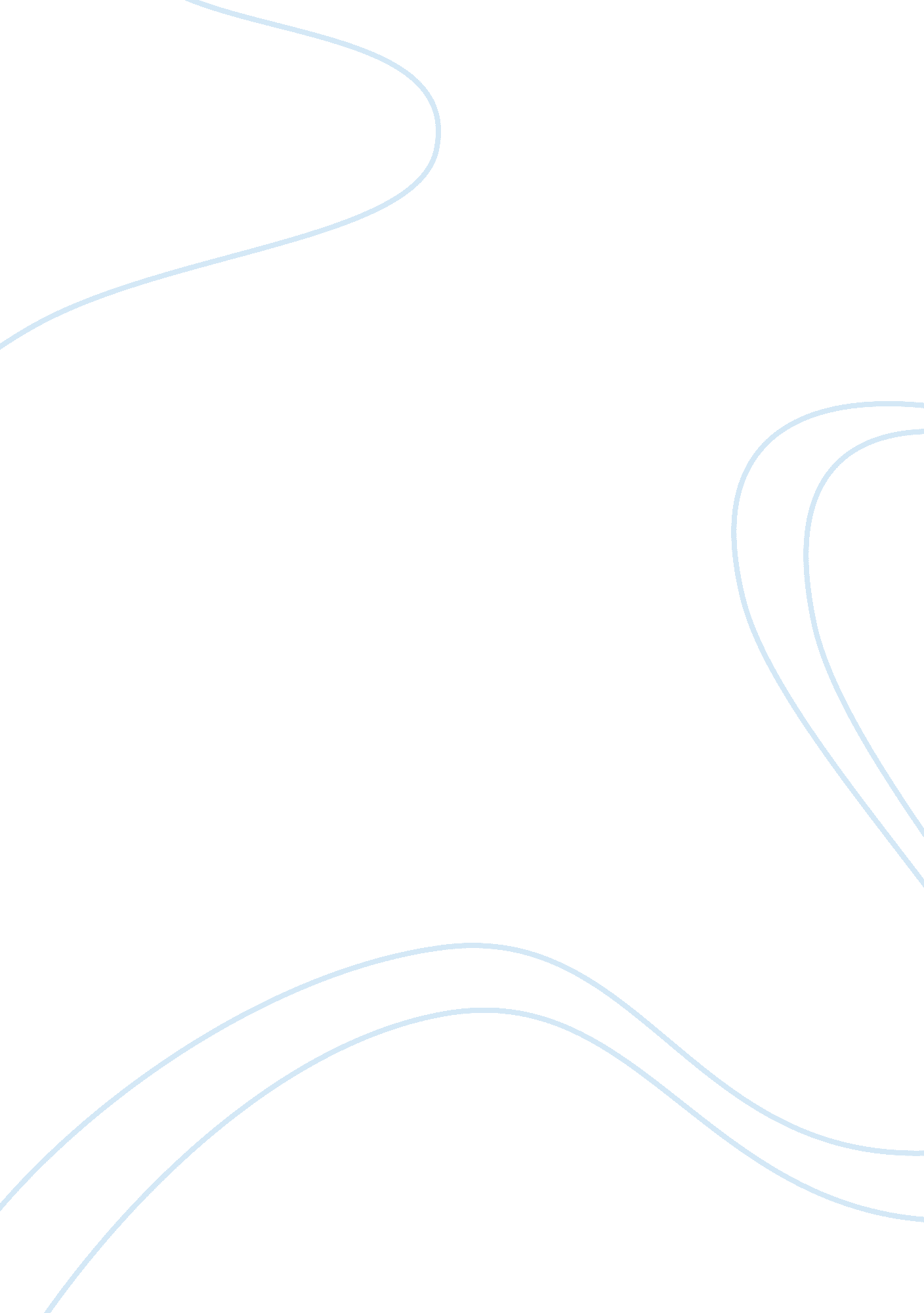 Seller development strategies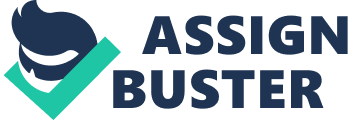 \n[toc title="Table of Contents"]\n \n \t Introduction: \n \t Literature Review: \n \t Research Question: \n \t Research Implementation: \n \t Hypothesis development: \n \t Research variables: \n \t Population and sampling procedures: \n \t Conclusion and Recommendations: \n \n[/toc]\n \n Introduction: This project is a quantitative research of important elements for seller development tactics. The research is founded mainly upon a quantitative survey of seller development executives and specialists involved in this arena. This first chapter of the paper deliberates the setting of the project, purpose of the project and its prominence, and presents the synopsis of the approach used in the project. Literature Review: In existing business scenario, numerous selling companies follow forceful tactics for example subcontracting to raise their prospect rate of competencies enhancement (Monnczka, Trent, & Callahan, 1993). There are numerous aims behindhand trailing forceful tactics. First thing is that producers are concentrating on their main capabilities and regions of practical capabilities. Secondly, evolving an operative source base administration tactic can support stand the viable forces carried forward by strong global opposition. Thirdly, sellers can openly upkeep a organization’s knack to revolutionize in the important areas of merchandise and development expertise. Increasingly companies have started to subcontract and to bank on on sellers. Also, for each trial epoch, participants anticipated a cumulative enslavement on sellers for upcoming product tools. For extended period assurance with sellers, consumers hunt for upgrading during seller development package. The drift is in the direction of growing confidence on seller to support achieving inexpensive market stratagems. This dependence on sellers and civilizing their enactment was originally known from Toyota in 1938. Toyota deliberated the necessity of operating collectively with sellers to develop shared enactment (Monczka et al., 2009). Seller improvement has been omnipresent in Japan and Korea for many years, but is not as much obvious in firms of US because of an apparent absence of prompt reoccurrence on speculation. In 1970s additional Japanese motor producers applied the scheme and made their individual amendments; for instance Honda established a package called BP (Best practices). An evaluation of the examination on seller progress occasioned in the credentials of numerous fundamentals that appears to be important to the accomplishment of the seller growth package. These embrace operative and heightened announcement, seller pledge, top administration participation, tactical dispensation and “ extended term assurance and seller acknowledgment/prizes” (Krause & Ellram, 1997). 7 step seller growth model: In existing scenario, if trifling strides for seller growth are used appropriately, then it can subsidize near feat in seller growth. (Handfield R. et al., 2000) established a 7 step procedure chart for arrangement seller growth events. These are: (a) Ascertain important merchandises (b) Classify important sellers (c) Develop a inter dependent squad (d) Encounter with seller top administration (e) Pinpoint important task (f) Outline particulars of contract and (g) Observe standing and monitor tactics. Research Question: Seller growth needs both the seller and consumer to pledge to full struggles to attain the highest outcomes out of the package. Although both parties decide that a robust pledge is obligatory, there is still no assurance that the seller growth will be prosperous. In the initial 90’s businesses initiated dipping the amount of unswerving sellers and initiated to preserve more obliging relations with the residual sellers (Hartley & Choi, 1996). The achievement in the seller growth is not an inevitable inference. Seller growth is well-thought-out a extended term commerce tactic and there are numerous aspects which upsets this plan. These features not only disturb the final outcome of seller growth process but also affect each other. This exploration founds the important realization features for seller growth and their associations with each other. Furthermore, manifold regression prototypes assisted to ascertain the affiliations among important success aspects. Research Implementation: Six seller growth experts were converse with. Conversations were led to study about the important aspects that initiate effective application of a seller growth project. Applicants were designated with greatest care so that he had no less than 4 years of practice in seller growth and had achieved nevertheless four seller growth projects. All candidates had robust, detailed information of seller growth programs. Mutually, they had varied knowledge with dissimilar seller companies. Discussion queries were straight and were apprehensive with the features that seller growth experts could recognize with seller growth programs. These conversations were conducted on the telephone. The important reasons for achievement got from questioning these experts were nearly matching. Applicants were inquired concerning the seller growth projects they conduct after that their view of the most important providers to their victory or disaster (Tamir, 2008). Hypothesis development: With the provision of discussions and literature review, the subsequent suppositions were generated: H1: Tactical dispensation plays a constructive role in the accomplishment of a seller growth plan. H2: Tactical dispensation plays a constructive role in higher administration involvement. H3: Tactical dispensation plays a affirmative role in as seller gratitude in the custom of extended term contracts. H4: Higher administration participation plays a positive part in augmenting statement H5: Higher organization participation plays a progressive role in the achievement of seller growth procedure. Research variables: Some of the procurement companies were happier than others with the fallouts of their seller progress programs. Normally, every procurement firm dedicated on numerous of the aspects while applying its package. This unit analyses the factors that play an vital role in the makeover during seller growth determinations. The chief aspects which were originated to be of exciting position are: Tactical dispensation, higher administration participation, extended term promise/Prizes, Seller pledge and Operative message. The literature review authenticated all the realization factors specified by applicants. The tactical process highlights robust seller growth efforts to advance arrangement in the vendors (Handfield R. et al., 2000) Population and sampling procedures: Population is the set of people which are the center of the examination, and the sample states to the people who are designated to be in an investigation. To upsurge consistency, the study was directed mostly to seller growth experts, procurement experts, and purchaser and excellence experts that have individually observed or contributed in seller growth programs. All members in the survey were designated so that the sample could be considered as an idiosyncratic population. The random sampling process gets boring when sampling from a remarkably big target population, but in this learning the population is somewhat small. The sample had knowledge of at best 4 years in seller growth activities. An internet survey was used because of the fact it could collect many reactions within a small period. Likewise, there is almost no cost involved when the arrangement is finished. It is expected with the support of this study that seller growth experts can make better choices. Conclusion and Recommendations: It was determined that of the six hypotheses, sustenance was established for four, and two suppositions were excluded due to immaterial data. It was determined that seller promise and improved message are the important aspects accountable for the victory of seller growth accomplishments. Furthermore, the planned procedure and seller gratitude play unintended parts in the achievement of seller growth doings by augmenting message and inspiring seller promise. General there is a progressive and linear association between all the causes and the seller growth activities. Likewise, it was recognized that the sample statistics was normally distributed nearby the mean and average for all the factors. So, Research results highlight the assistances of refining message between purchasers and sellers; also, research results stress growing the seller promise toward the seller growth plan in order to make the plan effective. The main aim for an optimistic and important relation between seller pledge and achievement of the package might be that the seller sights the seller growth plan as a support and keen struggle by the purchasers, and thus the pledge responds in the seller growth projects. Too, it was recognized that if message is thru professionally then the seller can truly implement the procedures as per the buyer’s condition, and finally the development or achievement is a inevitable deduction (Blindenbacj-Driessen, 2009). Besides, the results of the research spread the seller growth literature by representing the indirect position of the tactical process across the dissimilar plans. To accomplish seller promise, buyers must define the possible prizes for the seller group or must undertake certain developments after a static intermission of time, or else sellers might not be entirely dedicated towards the seller growth program. Sellers might settle to first proposals but will nosedive to contrivance them due to inadequate devotion or lack of funds. To overcome these problems, buyers could establish small aims for sellers and select to work on meek schemes where the ventures of achievement are likely in short period of time to attain seller promise. Afterward, outlay some extra time and possessions, further developments in big schemes are likely. Too, assessing sellers and challenging sellers concerning their upended after the seller growth program might be obliging to get sellers dedicated to the program. Furthermore, improved communication, additional proven achievement factor, should be put into drill in the seller growth package. Augmenting message will lead towards discount in the dependency of seller progress teams on higher management instructions, and finally project teams won’t discard time on guidelines and orders. Better communiqué can improve the obligation of vendors and finally improve the achievement of seller growth. For instance, if every step is interconnected suitably then every associate in the whole cable will know what to do at what period, which finally will increase the competence and promise of sellers. Also, info learned from one plan can then be useful to other schemes. Furthermore, message will allow the formation of an enduring liaison of sellers with the seller growth teams, which will outcome in more effective schemes. Irrefutably, the most important finding is that the source chain expert cannot emphasis on a single aspect to make the seller expansion program fruitful. Meanwhile all of the issues in the research had low to average connection with the victory of seller development packages, every factor must be busy into deliberation while applying the program at any of the seller’s places. As a consequence, only those sellers will be effective who have procedures that give consideration to all the reasons together. Seller growth programs must be combined with all the features stated in the literature review, for example tactical process, higher management participation, improved communication and seller gratitude, and seller pledge. Purchasers must certify that all these features are united in the seller growth programs to get positive consequences. This can be made likely by a discussion or a meeting with higher management participation to tactically plan and debate how to improve the message between the sellers and purchasers and other fundamentals of the package. The entire acquisition requirement becomes tactical because of its effect on end product value, skill and total prices. Therefore, management must bring into line seller growth activities within the buying tactical plan and for that it is extremely needed to clearly enumerate the past recital, measure the present status of seller growth process, identify purposes and previous plans to identify the strength, flaws, chances and intimidations. If the historical acts are not adequate then upper administration must ponder changes in the seller growth policies and methods. Furthermore, higher management must award with means and the participation at a level which chains in attaining developments through the application of forceful strategy tactics. Forceful plan can include recurrent calls to sellers to assess their procedures, establishing of a system to recompense and identify seller enhancements, if training to sellers, coalition with sellers in refining existing and new resources, and linking the seller in the business’s new product enlargement process. A robust purchasing assignment declaration reproduces and dumps planned emphasis and arrangement. Expansion of world class sellers’ vile can also help in conquering the robust purchasing task and tactical arrangement. To plaid the development and whether the aspects are realized correctly can be done by perusing the meetings and settling that the seller growth program is armed with all the possessions and organization strategies requisite. To accomplish based on this study, administrations that comprise all the important factors cited in the paper may be more fruitful. Likewise, it is decided that the application of tactically sloping seller growth activities allows refining the performance of the plan. 